* 1. On behalf of which type of school/district are you providing information?  Local Education Agency (LEA)   Innovative School (ISD)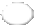 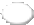   Charter School   Regional School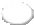 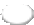 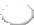 Laboratory SchoolIn accordance with North Carolina SL 2019-245 and SL 2020-7 and with State Board of Education    Policy SHLT-003, each K-12 school unit (a local administrative unit, a charter school, a regional school, an innovative school, or a laboratory school) is required to upload a copy of their School Mental    Health Improvement Plan and answer the questions in this section.46. Please provide the name of your Public School Unit (PSU).47. Please provide your contact information.First NameLast NameTitleAddressCityZip CodeEmail AddressPhone NumberIn accordance with North Carolina SL 2019-245 and SL 2020-7 and with State Board of Education    Policy SHLT-003, each K-12 school unit (a local administrative unit, a charter school, a regional school, an innovative school, or a laboratory school) is required to upload a copy of their School Mental    Health Improvement Plan and answer the questions in this section.48. Upload a copy of the school-based mental health plan adopted in the unit, including the mental health training program and suicide risk referral protocol.The allowable file types are PDF, DOC, DOCX, PNG, JPG, JPEG, or GIF.No file chosen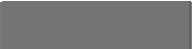 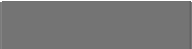 49. What data sources did you use to help identify priorities? (Choose all that apply.)YRBS (Youth Risk Behavior Survey) Annual School Health Services Report PowerSchool DataSay Something App DataSHAPE (School Health Assessment and Performance Evaluation) ECATS MTSS Early Warning System DataFAM-S (Facilitated Assessment of MTSS - School Level) District Report Card DataRacial Equity Report Card Data Other (please specify)50. Does your plan address universal promotion of mental and social-emotional wellness and prevention through core instruction, curriculum, and school environment?  Yes No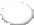 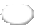 51. Does your plan include a mental health training program provided to school employees addressing the topics listed below, including at least six hours of content for initial training occurring within first six months of employment and annual subsequent training of at least two hours?Yes	No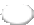 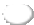 Suicide Prevention		 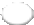 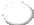 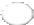 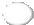 Teenage Dating Violence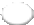 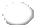 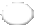 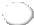 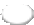 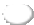 Sex Trafficking Prevention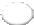 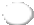 52. Does your plan address early intervention for mental and social-emotional health, including:Yes	No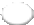 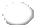 Annual review of the PSU’s policies,procedures, and/or		 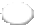 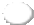 practices for crisis intervention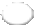 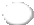 Annual review of thePSU’s discipline policies		  and practices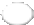 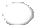 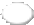 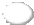 Inclusion of PSU in the local community emergency preparedness plan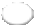 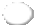 53. Does your plan address how students in need will access and transition within and between school and community-based mental health and substance use services, including:Yes	No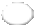 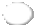 Strategies to improve transitions between and within school and community-based services, e.g., through the creation of multi- disciplinary teams to provide referral and follow-up services to individual students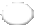 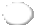 54. Does your plan address improving staffing ratios for licensed specialized instructional support personnel such as school counselors, school nurses, school psychologists, school social workers, and school occupational therapists?  Yes No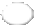 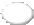 Among these specialized instructional support personnel positions that are licensed through NCDPI, school social workers are permitted to practice with varying degree levels. Please answer the next two questions to provide information about the licensed school social workers in your PSU.55. What is the total number of licensed school social workers in your PSU?56. How many of the licensed school social workers in your PSU have a MSW degree or higher?57. With what mental health and substance use providers does your PSU have a Memorandum of Understanding (MOU) regarding respective roles and relationships on coordination of referral, treatment, and follow-up for individual students in need of services?Local Management Entity/Managed Care Organization (LME/MCO) Local Mental Health Service ProviderOther (please specify)None of the above58. In addition to school personnel, which of the following stakeholders are engaged in your goal of building school, family, and community partnerships to create and sustain coordinated mental and social-emotional health and substance use supports and services for students.Students FamiliesCommunity Service Providers County/City AgenciesFaith-Based Organizations Professional Associations University/CollegeOther (please specify)Please click Done to submit your answers. Thanks for all you do!